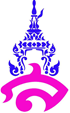 แผนการจัดการเรียนรู้ที่ 1หน่วยการเรียนรู้ที่ 1  ลำดับจำกัดและอนุกรมจำกัด	เรื่อง ความหมายของลำดับวิชา คณิตศาสตร์เพิ่มเติม 5  (ค33201)			กลุ่มสาระการเรียนรู้คณิตศาสตร์ชั้นมัธยมศึกษาปีที่ 6  ภาคเรียนที่ 1  		ปีการศึกษา 2560	เวลา 1 คาบ                  ผู้สอน อาจารย์เกตุม  สระบุรินทร์ผลการเรียนรู้	1. เข้าใจความหมายของลำดับและหาพจน์ทั่วไปของลำดับจำกัด	2. เข้าใจความหมายของลำดับเลขคณิต และลำดับเรขาคณิตหาพจน์ต่าง ๆ ของลำดับเลขคณิต และลำดับเรขาคณิต และนำไปใช้	3. เข้าใจความหมายของผลบวก n พจน์แรกของอนุกรมเลขคณิตและอนุกรมเรขาคณิต หาผลบวก n พจน์แรกของอนุกรมเลขคณิตและอนุกรมเรขาคณิตโดยใช้สูตรและนำไปใช้	4. ใช้วิธีการที่หลากหลายแก้ปัญหา	5. ใช้ความรู้ ทักษะ และกระบวนการทางคณิตศาสตร์และเทคโนโลยีในการแก้ปัญหาใน สถานการณ์ต่าง ๆ ได้อย่างเหมาะสม	6. ให้เหตุผลประกอบการตัดสินใจ และสรุปผลได้อย่างเหมาะสม	7. ใช้ภาษาและสัญลักษณ์ทางคณิตศาสตร์ในการสื่อสาร การสื่อความหมาย และการนำเสนอ ได้อย่างถูกต้องและชัดเจน	8. เชื่อมโยงความรู้ต่าง ๆ ในคณิตศาสตร์และนำความรู้ หลักการ กระบวนการทางคณิตศาสตร์ไปเชื่อมโยงกับศาสตร์อื่น ๆ	9. มีความคิดริเริ่มสร้างสรรค์จุดประสงค์การเรียนรู้	1. อธิบายความหมายของลำดับและหาพจน์ทั่วไปของลำดับจำกัดที่กำหนดให้ได้	2. ตระหนักถึงความสมเหตุสมผลของคำตอบจากการคำนวณและการแก้ปัญหาได้	3. ทำงานเป็นระเบียบเรียบร้อย รอบคอบ และมีความเชื่อมั่นในตนเอง	4. การให้เหตุผล การสื่อสาร การสื่อความหมาย การนำเสนอและการเชื่อมโยงหลักการความรู้ทางคณิตศาสตร์กับศาสตร์อื่นสาระสำคัญ		ความหมายของลำดับ บทนิยาม  ลำดับ คือฟังก์ชันที่มีโดเมนเป็นเซต {1, 2, 3, …, n} หรือมีโดเมนเป็น {1, 2, 3, …, n, …} เรียกลำดับที่มีโดเมนเป็นเซต {1, 2, 3, …, n} ว่าลำดับจำกัด (finite sequence) และเรียกลำดับที่มีโดเมนเป็นเซต {1, 2, 3, …, n, …} ว่า ลำดับอนันต์ (infinite sequence)สาระการเรียนรู้	ด้านความรู้		- ความหมายของลำดับและหาพจน์ทั่วไปของลำดับจำกัดที่กำหนดให้ได้- ความสมเหตุสมผลของคำตอบจากการคำนวณและการแก้ปัญหาได้ด้านทักษะ/กระบวนการ		- การให้เหตุผล การสื่อสาร การสื่อความหมาย การนำเสนอและการเชื่อมโยงหลักการความรู้ทางคณิตศาสตร์กับศาสตร์อื่นด้านคุณลักษณะอันพึงประสงค์		- มีระเบียบเรียบร้อย รอบคอบ และมีความเชื่อมั่นในตนเองด้านสมรรถนะ		- ความสามารถในการสื่อสาร		- ความสามารถในการคิด 		- ความสามารถในการแก้ปัญหากิจกรรมการเรียนรู้		กิจกรรมนำเข้าสู่บทเรียน		1. ให้นักเรียนทำแบบทดสอบก่อนเรียน จำนวน 10 ข้อ (10 คะแนน)		2. อาจารย์แจ้งจุดประสงค์การเรียนรู้		3. ทบทวนการแทนค่าตัวแปรในฟังก์ชัน		กิจกรรมพัฒนาผู้เรียน	1. อาจารย์ติดแถบประโยคบนกระดานดำ เช่น (x) = 2x+1 แล้วให้นักเรียนหาค่าของ (x) เมื่อ x = 1, 2, 3, 4	2. อาจารย์อธิบายว่าถ้าให้จำนวนที่แทนค่า x เป็นโดเมนและให้จำนวนที่ได้จากการแทนค่า x(f(x)) เป็นเรนจ์ นักเรียนจะเขียนเซตของโดเมนและเรนจ์ได้อย่างไร	3. ให้นักเรียนพิจารณาโดเมนที่ได้ว่าเป็นเซตของจำนวนใด (จำนวนนับหรือจำนวนเต็มบวก)	4. อาจารย์อธิบายว่าถ้าโดเมนเป็นเซตของจำนวนนับหรือจำนวนเต็มบวก เราจะพิจารณาเฉพาะเรนจ์ เช่น	(x) = 2x+1, x = 1, 2, 3, 4 (เป็นเซตจำนวนเต็มบวก)จะได้ 	 (x) = 3, 5, 7, 9 ตามลำดับจะเรียก	3, 5, 7, 9 ว่าลำดับ		5. อาจารย์กำหนด y = x2+1 แล้วให้นักเรียนแทน		x = 1, 2, 3 และ		x = 1, 2, 3, …		x = 1, 2, 3, …, 10		x = 1, 2, 3, …, 10, …	6.  ให้นักเรียนพิจารณาลำดับที่ได้ว่าเหมือนและแตกต่างกันอย่างไร แล้วให้นับจำนวนสมาชิกของแต่ลำดับว่ามีจำนวนเท่าใด	7. อาจารย์อธิบายว่าลำดับที่สามารถระบุจำนวนสมาชิกได้ว่ามีกี่จำนวนเรียกว่าลำดับจำกัด ส่วนลำดับที่ไม่สามารถระบุจำนวนได้เรียกว่าลำดับอนันต์	8. ให้นักเรียนทำใบงานที่ 1 ลำดับจำกัดและลำดับอนันต์	9. ร่วมกันอภิปรายเกี่ยวกับการหาคำตอบใบงานที่ 1 ลำดับจำกัดและลำดับอนันต์		10. อาจารย์ให้นิยามของลำดับจำกัดและลำดับอนันต์ เพื่อให้นักเรียนเข้าใจตรงกัน เช่น a1, a2, a3, …, an  เป็นลำดับจำกัด a1 , a2 , a3 , … เป็นลำดับอนันต์ และ a1 เรียกว่าพจน์ที่ 1	11. อาจารย์กำหนดพจน์ทั่วไป เช่น an = 3x+2 แล้วให้นักเรียนหาพจน์ต่าง ๆ เช่น ให้หาพจน์ที่ 1 และพจน์ที่ 10	12. แบ่งนักเรียนเป็น 4–5 กลุ่ม ให้ทำกิจกรรมบนกระดานดังนี้ ให้ตัวแทนของกลุ่มที่ 1 หนึ่งคนเขียนพจน์ทั่วไปบนกระดาน แล้วให้ตัวแทนของกลุ่มที่ 2 หาพจน์ใด ๆ ตามข้อกำหนดของกลุ่มที่ 1 ทุกกลุ่มเปลี่ยนตัวแทนทำกิจกรรมจนครบทุกคน แล้วเปลี่ยนให้สมาชิกของกลุ่มที่ 2 เป็นผู้กำหนดพจน์ทั่วไปให้กลุ่มที่ 1 หาพจน์ใด ๆ ตามข้อกำหนดของกลุ่มที่ 2	13. ในทำนองเดียวกันอาจารย์กำหนดลำดับจำกัดแล้วให้นักเรียนหาพจน์ทั่วไปของลำดับดังกล่าว	14. ให้นักเรียนกลุ่มเดิมทำแบบฝึกหัด 1.1 ในหนังสือเรียน วิชาคณิตศาสตร์เพิ่มเติม เล่ม 6 สสวท   		กิจกรรมรวบยอด	1. นักเรียนช่วยกันสรุปบทเรียนเรื่อง ความหมายของลำดับและหาพจน์ทั่วไปของลำดับจำกัด โดยอาจารย์ให้ความช่วยเหลือและแนะนำเพื่อความสมบูรณ์ของบทเรียนสื่อ/แหล่งการเรียนรู้	- แบบฝึกหัด 1.1 หนังสือเรียน วิชาคณิตศาสตร์เพิ่มเติม เล่ม 6 สสวท	- บทเรียนออนไลน์ใน www.elsd.ssru.ac.th/ketum.saการวัดและการประเมินบันทึกหลังการสอนแผนการจัดการเรียนรู้ที่ 1ผลการสอน............................................................................................................................................................................................................................................................................................................................................................................................................................................................................................................................................................................................................................................................................ปัญหาและอุปสรรค............................................................................................................................................................................................................................................................................................................................................................................................................................................................................................................................................................................................................................................................................ข้อเสนอแนะ.........................................................................................................................................................................................................................................................................................................................................................................................................................................................................................................ลงชื่อ..............................................			 				 (อาจารย์เกตุม     สระบุรินทร์)							อาจารย์ผู้สอนความเห็นของหัวหน้ากลุ่มสาระการเรียนรู้.........................................................................................................................................................................................................................................................................................................................................................................................................................................................................................................ลงชื่อ..............................................							     (อาจารย์น้ำผึ้ง    ชูเลิศ)							หัวหน้ากลุ่มสาระการเรียนรู้ความเห็นของรองผู้อำนวยการฝ่ายวิชาการ.........................................................................................................................................................................................................................................................................................................................................................................................................................................................................................................                                                                     ลงชื่อ..............................................	 					          (อาจารย์ ดร.สุดารัตน์     ศรีมา)							  รองผู้อำนวยการฝ่ายวิชาการเป้าหมายหลักฐานเครื่องมือวัดเกณฑ์การประเมินด้านความรู้- อธิบายความหมายของลำดับและหาพจน์ทั่วไปของลำดับจำกัดที่กำหนดให้ได้- ตระหนักถึงความสมเหตุสมผลของคำตอบจากการคำนวณและการแก้ปัญหาได้1. ตรวจผลการทำแบบทดสอบก่อนเรียน2. สังเกตจากการซักถาม การแสดง ความคิดเห็น การให้ข้อเสนอแนะ และการอภิปรายร่วมกัน3. ตรวจผลการปฏิบัติตามใบงานที่   1 ลำดับจำกัด และลำดับอนันต์4. ตรวจผลการทำแบบฝึกหัดที่ 1.1- แบบฝึกหัด- แบบทดสอบ- เอกสารประกอบการเรียน บทเรียนออน์ไลน์ตรวจสอบความถูกต้องของวิธีทำและคำตอบด้านทักษะ/กระบวนการ- การให้เหตุผล การสื่อสาร การสื่อความหมาย การนำเสนอและการเชื่อมโยงหลักการความรู้ทางคณิตศาสตร์กับศาสตร์อื่น1. สังเกตพฤติกรรมขณะทำงานร่วมกับกลุ่ม2. ประเมินพฤติกรรมตามรายการด้านคุณธรรม จริยธรรมและค่านิยม– แบบประเมินพฤติกรรมขณะทำงานร่วมกับกลุ่ม– แบบประเมินด้านคุณธรรม จริยธรรม และค่านิยมผ่านเกณฑ์เฉลี่ย 3 ขึ้นไปเป้าหมายหลักฐานเครื่องมือวัดเกณฑ์การประเมินด้านคุณลักษณะอันพึงประสงค์- มีระเบียบเรียบร้อย รอบคอบ และมีความเชื่อมั่นในตนเอง1. สังเกตพฤติกรรมการสื่อสารการเชื่อมโยงหลักการความรู้ ทางคณิตศาสตร์2. ประเมินพฤติกรรมตามรายการประเมินด้านทักษะ/กระบวนการ3. สังเกตขณะการปฏิบัติตามใบงานที่ 1 ลำดับจำกัดและลำดับอนันต์4. สังเกตขณะทำแบบฝึกหัด- – แบบประเมินด้านทักษะ/  กระบวนการผ่านเกณฑ์เฉลี่ย 3 ขึ้นไปด้านสมรรถนะ- ความสามารถในการสื่อสาร- ความสามารถในการคิด- ความสามารถในการแก้ปัญหา- แบบฝึกหัด - บทเรียนออนไลน์- แบบฝึกหัด - บทเรียนออนไลน์ผ่านเกณฑ์เฉลี่ย 3 ขึ้นไป